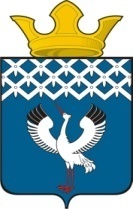 Российская ФедерацияСвердловская областьБайкаловский муниципальный районДума Байкаловского сельского поселения12-е заседание 5-го созываРЕШЕНИЕ28 сентября 2023 г.                                 с. Байкалово                                             № 57 О внесении изменений в решение Думы муниципального образования Байкаловского сельского поселения от 13.07.2006 №31 «Об утверждении Положения «О порядке организации и проведения публичных слушаний  в муниципальном образовании Байкаловском сельском поселении»В соответствии со ст. 28 Федерального закона от 06.10.2003 года № 131-ФЗ «Об общих принципах организации местного самоуправления в Российской Федерации», руководствуясь статьей 16 Устава Байкаловского сельского поселения, Дума Байкаловского сельского поселения, РЕШИЛА:	1. Внести в решение Думы Байкаловского сельского поселения от 13.07.2006 №31 «Об утверждении Положения «О порядке организации и проведения публичных слушаний в муниципальном образовании Байкаловском сельском поселении» (далее по тексту - Положение) следующие изменения:	1.1. Статью 7 Положения дополнить пунктом 5 следующего содержания:                        	«5. Организация и проведение публичных слушаний с участием жителей Байкаловского сельского поселения Байкаловского муниципального района Свердловской области может осуществляться с использованием федеральной государственной информационной системы «Единый портал государственных и муниципальных услуг (функций)» в порядке, установленном Правительством Российской Федерации.».	2. Опубликовать настоящее решение в Информационном вестнике Байкаловского сельского поселения и на официальном сайте Думы Байкаловского сельского поселения в сети «Интернет»  https://байкдума.рф.	3. Настоящее решение вступает в силу со дня его официального опубликования.     Председатель Думы Байкаловского сельского поселения  Байкаловского муниципального районаСвердловской области               	    			     	 	      С.В. Кузеванова 28 сентября 2023 г.Глава Байкаловского сельского поселения Байкаловского муниципального районаСвердловской области                     	                                                     Д.В. Лыжин28 сентября 2023 г.